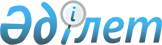 О внесении дополнения в постановление Правительства Республики Казахстан от 29 декабря 2007 года № 1400 "О системе оплаты труда гражданских служащих, работников организаций, содержащихся за счет средств государственного бюджета, работников казенных предприятий"
					
			Утративший силу
			
			
		
					Постановление Правительства Республики Казахстан от 31 мая 2014 года № 598. Утратило силу постановлением Правительства Республики Казахстан от 31 декабря 2015 года № 1193

      Сноска. Утратило силу постановлением Правительства РК от 31.12.2015 № 1193 (вводится в действие с 01.01.2016).      Правительство Республики Казахстан ПОСТАНОВЛЯЕТ:



      1. Внести в постановление Правительства Республики Казахстан от 29 декабря 2007 года № 1400 «О системе оплаты труда гражданских служащих, работников организаций, содержащихся за счет средств государственного бюджета, работников казенных предприятий» (САПП Республики Казахстан, 2007 г., № 51, ст. 648) следующее дополнение:



      пункт 4 дополнить подпунктом 4-1) следующего содержания:

      «4-1) условия оплаты труда педагогических работников организаций среднего образования с подушевым нормативным финансированием в зависимости от качества предоставляемых образовательных услуг и результатов их деятельности устанавливаются в порядке, определяемом уполномоченным органом в области образования;».



      2. Настоящее постановление в действие со дня его подписания.      Премьер-Министр

      Республики Казахстан                       К. Масимов
					© 2012. РГП на ПХВ «Институт законодательства и правовой информации Республики Казахстан» Министерства юстиции Республики Казахстан
				